Schoolplan Deel A2020-2024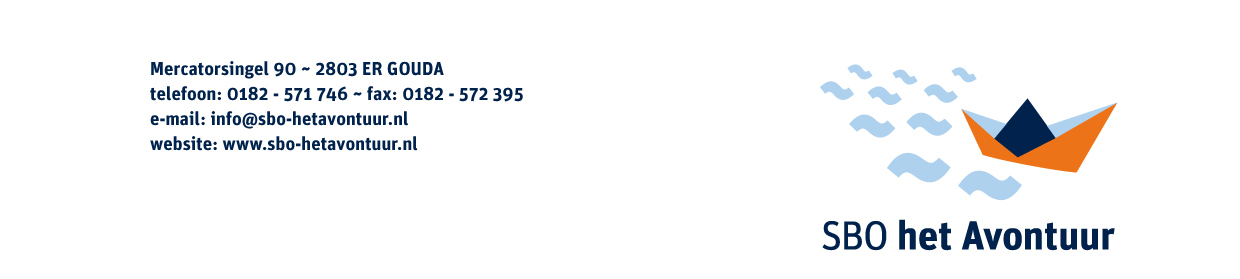 #Samen op PAD, samen op AvontuurSBO Het Avontuur16 GWMercatorsingel 902803 ER GOUDA0182-571746www.sbo-hetavontuur.nl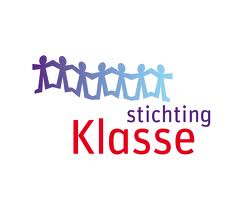 INLEIDINGVoor u ligt het schoolplan van SBO Het Avontuur voor de periode 2020 – 2024. De onderwijswet informeert ons in artikel 12 en 16 over het schoolplan. Het schoolplan is een wettelijk verplicht vierjarig beleidsdocument waarin de school de hoofdlijnen van het beleid beschrijft en de punten voor verbetering in de komende vier jaar aangeeft. Het is een intern verantwoordingsdocument waarin de school verantwoording aflegt over het beleid met betrekking tot de kwaliteit van het onderwijs. Het geeft inzicht in de gemaakte keuzes en de gestelde prioriteiten voor het beleid dat binnen de school wordt gevoerd. Het schoolplan wordt eens in de vier jaar vastgesteld en behoeft de instemming van de gehele medezeggenschapsraad en het bestuur van de school. Het wordt ter toetsing aan de inspectie gezonden.Dit schoolplan is opgesteld door ondergetekende met behulp van Stichting Klasse, het team van SBO Het Avontuur en de MR.Dit schoolplan is opgesteld in een tweedeling, deel A en deel B. In deel A staat de visie van onze school en ons bestuur beschreven. De visie, missie, koers en ons kompas leidt tot doelen we in de komende vier jaar willen behalen. De planning van deze doelen staan in dit deel. In deel B staan de schoolgegevens en feitelijkheden over de school en het bestuur.Met vriendelijke groet,H.M. SmitDirecteur SBO Het AvontuurAugustus 2020De Koers van Stichting KlasseOm richting te geven vanuit de visie en missie van heeft Stichting Klasse een koers opgesteld met verschillende stakeholders van de organisatie. Deze Koers is de richtlijn voor het vormgeven van het onderwijs op de verschillende scholen van Klasse. 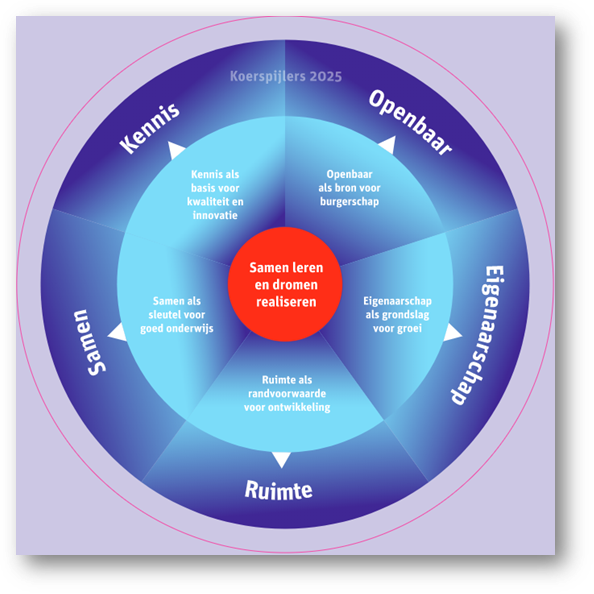 Ons verhaal“Samen op PAD, Samen op Avontuur”Wij geloven dat we met positiviteit en het aanbieden van structuur en voorspelbaarheid in een klimaat van veiligheid en vertrouwen het beste uit onze leerlingen kunnen halen.Op Het Avontuur geven wij je een basis mee voor het leven en bieden wij jou aan wat jij nodig hebt om uit te groeien tot een trotse, zelfbewuste, nieuwsgierige wereldburger die met een open blik in de wereld staat.Wij bieden een zeer gestructureerde leeromgeving, waarin voorspelbaarheid, veiligheid, vertrouwen en positiviteit de uitgangspunten zijn. De school kiest ervoor om rustig, prikkelarm en overzichtelijk te zijn. Ons pedagogisch klimaat is een mix van vrijheid geven en grenzen stellen, waarin we in positieve openheid de verbinding aangaan en samen verantwoordelijk zijn voor een veilige en prettige sfeer in een uitdagende, lerende werkomgeving. “We bouwen de brug terwijl we erover heen lopen” ( Robert E. Quinn, 2004)Continue ontwikkeling is een voorwaarde om stelselmatig aan kwaliteit te blijven werken. Er is geen ontsnappen aan de gewenste kwaliteit. Niet altijd is het einddoel al helemaal helder, gedurende het proces worden en keuzes gemaakt en belangrijke zaken verankerd. Ontwikkeling is meer een trektocht dan een verzorgde reis. Hierdoor is de reis ook onderdeel van het doel. We structureren de processen wel, bieden houvast, waardoor het speelveld helder is. Een samenspel van structuur en autonomie.De KOERS-pijlers van Stichting Klasse beschrijven de strategische keuzes die op bestuurlijk niveau zijn gemaakt. Binnen de pijlers hebben wij als school de volgende doelen en ambities gesteld:Op SBO het Avontuur:#KennisOp teamniveau:Voeren wij Ontwikkelingsgericht personeelsbeleid en werken wij aan onze eigen ontwikkeling.Op leerlingniveau:Werken de leerlingen structureel met Snappet en maken wordt er optimaal gebruik gemaakt van het aanbod. Is het mogelijk om Onderwijs op afstand te volgen met behulp van Google Classroom Krijgen de leerlingen onderwijs vanuit het concept van Bewegend LerenLeren de leerlingen leren vanuit de leerlijn Leren LerenKrijgen de leerlingen optimaal Reken- en het leesonderwijs wat aansluit bij hun individuele de onderwijsbehoeften.#OpenbaarOp teamniveau:Blijven we continue investeren in een empathisch pedagogisch klimaat.Op leerlingniveau:Krijgen de leerlingen het vak Wereld Oriëntatie opgebouwd vanuit een doorgaande lijn.Leren de leerlingen met zichzelf en anderen omgaan vanuit de principes van PAD.#EigenaarschapOp teamniveau:Werken wij vanuit de visie van de schoolWerken wij vanuit de principes van gedeeld leiderschap en hebben wij een duidelijke zorgstructuur.Zijn de leerkrachten primair verantwoordelijk voor het onderwijskundig proces.Werken wij continue aan een professionele cultuur waarbij de lerende houding centraal staat (Feedback en professionele communicatie).Op leerlingniveau:Zijn de leerlingen medeverantwoordelijk voor het onderwijskundig procesMaken de leerlingen hun leren zichtbaar.Nemen leerlingen actief deel aan de leerlingenraad#RuimteOp teamniveau:Werken wij in een flexibele en wendbare organisatieStaan wij open voor veranderingen en durven wij te experimenterenOp leerlingniveau:Worden leerlingen op een fijn schoolplein uitgedaagd om met elkaar samen te spelenGaan leerlingen 5 gelijke dagen naar school#SamenOp teamniveau:Werken we samenWerken wij in Bouwen (organisatorisch)/ Vakgroepen (kennis en expertise delen en vergroten)/ Leerteams (persoonlijke ontwikkeling). Werken wij samen met SBO De Oostvogel, SBO Park en Dijk en SO de Ark toe naar een expertisecentrum Gespecialiseerd onderwijs Midden Holland waarin gespecialiseerd onderwijs wordt gegeven en tegelijkertijd out-reachend gewerkt wordt met het reguliere onderwijs aan Passend Onderwijs in de regio over de grenzen van Stichting Klasse heen.Op leerlingniveau:Werken wij samen waar het kan en individueel waar het moetSchoolplan Deel B2020-2024SBO Het Avontuur16 GWMercatorsingel 902803 ER GOUDA0182-571746www.sbo-hetavontuur.nlINLEIDINGVoor u ligt deel B van het schoolplan van SBO Het Avontuur voor de periode 2020 – 2024.In deel A is de visie van de school weergegeven en zijn de ambities en doelstellingen voor de komende jaren vastgesteld. Deel B beschrijft de overige wettelijk verplichte onderdelen van het schoolplan. 1.1 Functie van het schoolplanHet schoolplan in zijn geheel heeft als functie om:De richtinggevende basis te zijn voor schoolontwikkeling;Het uitgangspunt te zijn voor het onderwijskundig beleid per jaar (jaarplan);Het verantwoordingsdocument te zijn in zowel horizontale (bestuur, onderwijsinspectie) als verticale (team, ouders, MR) zin.1.2 Procedure voor het opstellen en wijzigen van het schoolplanDit schoolplan is tot stand gekomen met de inbreng van teamleden, ouders, leerlingen en de medezeggenschapsraad (MR). Hun inbreng was van groot belang bij de vaststelling van de missie en visie van onze school en het tot stand komen van onze ambities en doelen. 
Een belangrijk uitgangspunt hierbij is de strategische KOERS 2020-2025, Samen leren en dromen realiseren, waarin het College van Bestuur de richting van Stichting Klasse voor de komende vijf jaar heeft vastgelegd. Met dit schoolplan is ingestemd door de MR en het is formeel vastgesteld door het bevoegd gezag.1.3 Voortgang en evaluatie van het plan
Jaarlijks wordt het schoolplan geëvalueerd en waar nodig worden doelen bijgesteld. Deze evaluatie en de bijstelling van doelen vinden hun beslag in het jaarplan van de school. De evaluaties van de jaarplannen fungeren daarmee als tussenevaluaties van het schoolplan. De evaluaties van de jaarplannen gezamenlijk, samen met de eindevaluatie van het schoolplan 2020 – 2024 vormen op hun beurt, in combinatie met het strategisch beleidsplan van Stichting Klasse 2025-2030 de input voor het nieuwe schoolplan 2025 – 2029. De jaarplannen zijn opgebouwd volgens de pijlers van de strategische KOERS van Klasse:Kennis als basis voor kwaliteit en innovatieOpenbaar als bron voor burgerschapEigenaarschap als grondslag voor groeiRuimte als randvoorwaarde voor ontwikkelingSamen als sleutel voor goed onderwijsDE SCHOOL2.1 Beschrijving van de schoolSBO Het Avontuur is een openbare School voor Speciaal Basisonderwijs. Op SBO Het Avontuur zitten leerlingen met een specifieke onderwijsbehoeften op cognitief en/of sociaal - emotioneel gebied.
Wij bieden een zeer gestructureerde leeromgeving, waarin voorspelbaarheid, veiligheid, vertrouwen en positiviteit de uitgangspunten zijn. De school kiest ervoor om rustig, prikkelarm en overzichtelijk te zijn. Ons pedagogisch klimaat is een mix van vrijheid geven en grenzen stellen, waarin we in positieve openheid de verbinding aangaan en samen verantwoordelijk zijn voor een veilige en prettige sfeer in een uitdagende, lerende werkomgeving. De school is gesitueerd op de eerste verdieping van een multifunctioneel gebouw.2.2 Leerlingen- en ouderpopulatieSBO Het Avontuur is geen basisschool waar elke 4 jarige terecht kan. Bij de wet is bepaald dat er een toelaatbaarheidsverklaring (TLV) nodig is voor de plaatsing in het speciaal basisonderwijs (SBO). Veel van onze kinderen starten eerst op een reguliere basisschool.De vraag welke leerlingen Het Avontuur bezoeken is lastig te beantwoorden. Het enige dat gezegd kan worden is dat alle leerlingen van Het Avontuur een specifieke onderwijsbehoefte hebben, waaraan op de reguliere basisschool niet ingespeeld kan worden. Leerlingen bij ons op school hebben uiteenlopende verstandelijke capaciteiten. Er kan sprake zijn van verschillende belemmeringen waardoor ze in het regulier niet goed meekomen. Deze belemmeringen kunnen zich voordoen op alle gebieden waarin kinderen zich ontwikkelen zoals de verstandelijke, de zintuiglijke, de motorische, de sociale en/of de emotionele ontwikkeling.

Ondanks de kwaliteit die we in huis hebben is onze school niet voor ieder kind geschikt. Ons type onderwijs, onze school, neemt een middenpositie in en heeft een omvangrijk werkgebied tussen het reguliere basisonderwijs en alle typen van speciaal onderwijs.2.3 Omgeving en maatschappelijke ontwikkelingen Het openbaar primair onderwijs staat midden in de samenleving. Een samenleving die voortdurend in beweging en aan verandering onderhevig is. De laatste jaren komen de ontwikkelingen in een stroomversnelling: continue verandering is een manier van leven geworden. De wereld wordt steeds kleiner: globalisering en internationalisering zijn een feit. De leerlingen in het primair onderwijs zijn de burgers van straks. Scholen leiden leerlingen op voor een maatschappij waarvan we nu nog niet weten hoe deze eruit zien. Om kinderen voor te bereiden op een leven in een snel veranderende en internationale omgeving reikt het onderwijs hen de tools aan om zelfstandige burgers te worden die kunnen reflecteren op hun eigen handelen. De taak van het primair onderwijs is haar leerlingen voor te bereiden op een waardevolle toekomst in deze veranderende samenleving.Een openbare school is de maatschappij in het klein: kinderen en leerkrachten met verschillende culturele, levensbeschouwelijke en economische achtergronden ontmoeten elkaar en leren van elkaar. 2.4 Hoe gaat de school om met sponsorgelden?
Stichting Klasse heeft het standpunt dat de scholen onafhankelijk moet blijven in de keuzes die ze maken op school. Daarom vinden we dat we niet afhankelijk mogen zijn van geld buiten de normale budgets om. Dit houdt in dat zowel de inhoud van de ‘vaste’ lessen, als de continuïteit nimmer kunnen worden bekostigd uit gelden ontvangen uit sponsoring e.d. Wanneer er sprake is van sponsoring (bijvoorbeeld bij een inzamelactie, sponsorloop en andere materiële bijdragen) wordt vooraf het doel van de gelden of materialen besproken. Het doel is altijd ten gunste van het (verrijken van het) onderwijs en waar de leerlingen voordeel van hebben; of het is voor een organisatie die een ‘goed doel’ vertegenwoordigt.HET ONDERWIJS3.1 Inleiding"Samen op PAD, Samen op Avontuur!" Wij geloven dat we met positiviteit en het aanbieden van structuur en voorspelbaarheid in een klimaat van veiligheid en vertrouwen het beste uit de leerlingen kunnen halen. Op Het Avontuur geven we je een basis mee voor het leven en bieden we jou aan wat jij nodig hebt om uit te groeien tot een trotse, zelfbewuste, nieuwsgierige wereldburger die met een open blik in de wereld staat. SBO Het Avontuur is een openbare School voor Speciaal Basisonderwijs. Op SBO Het Avontuur zitten leerlingen met een specifieke onderwijsbehoeften op cognitief en/of sociaal - emotioneel gebied. Wij bieden een zeer gestructureerde leeromgeving, waarin voorspelbaarheid, veiligheid, vertrouwen en positiviteit de uitgangspunten zijn.  De school heeft 9 groepen, verdeeld over 3 bouwen; onderbouw (Groep 1-2, 2-3, 3-4) middenbouw en bovenbouw. De leerlingen worden verdeeld over de bouwen op basis van leeftijd. Binnen midden- en de bovenbouw worden de lln per groep op didactische behoeften bij elkaar ingedeeld. Alle groepen hebben een eigen lokaal waarbij over de inrichting van de lokalen duidelijk eenvormige afspraken zijn gemaakt. In elke groep wordt gebruik gemaakt van dezelfde pictogrammen, time timers, ed.3.2 Onderwijstijd
Onze school hanteert het volgende lesrooster.Maandag, dinsdag en donderdag van 8.30 - 15.00 uur Woensdag en vrijdag van 8.30 - 12.30 uur 
3.3 Aanbod SBO Het Avontuur biedt de volgende vakken aan:Kernvakken  Rekenen; Alles telt Taal: Taal.nu Spelling; Spelling.nu Technisch lezen: BOUW! Estafette 3.0, Veilig leren lezen Begrijpend lezen: Nieuwsbegrip icm Close Reading Wereldoriëntatie  Aardrijkskunde, Geschiedenis, Natuur en Techniek; Blink Verkeer ; VVN Expressieve en overige vakken  Vakleerkracht Bewegingsonderwijs Handvaardigheid / Techniek Toekomstkunde Muziek 
Burgerschapsonderwijs
Ons onderwijs:gaat er van uit dat leerlingen opgroeien in een pluriforme samenleving;is gericht op het bevorderen van actief burgerschap en sociale integratie;is er op gericht dat leerlingen kennis hebben van en kennismaken met verschillende achtergronden en culturen van leeftijdgenoten. Uiteraard geven wij aandacht aan burgerschapsvorming in onze lessen wereldoriëntatie. Verder vieren wij niet alleen de christelijke feestdagen, maar staan wij ook stil bij de feestdagen van onze ouders en leerlingen uit andere culturen. Een voorbeeld hiervan is het Suikerfeest.Vanaf aankomend schooljaar zal er een leerlingenraad opgericht worden waarin leerlingen zitten die gekozen zijn door hun groepsgenoten en welke voor de andere leerlingen. Middels een brievenbus kunnen leerlingen ideeën aandragen die in de leerlingenraad worden behandeld. Op deze manier leren kinderen de structuur van overleg, maar ook de eerste elementen van een democratie. Daarnaast worden er bij ons door leerlingen van de bovenbouw verschillende stage taken verricht in de school en proberen we zoveel mogelijk groeps- en bouw doorbrekend te werken als het gaat om het begeleiden van leerlingen uit de onderbouw tijdens verschillende activiteiten zoals voorlezen, knutselen, ed.3.4 Opbrengstgericht Passend OnderwijsOp onze school hebben alle leerlingen een ontwikkelingsperspectief (OPP). Dit OPP, met daarin het uitstroomniveau wordt opgesteld, wanneer de leerling bij ons op school komt. Het doel van het ontwikkelingsperspectief is de ontwikkeling van de leerling te plannen in plaats van te volgen. Het ontwikkelingsperspectief dient als basis voor het plannen van het leerstofaanbod in de groep. We hebben hoge verwachtingen van onze leerlingen. We gaan uit van hun cognitieve vaardigheden. Door te werken op basis van de stimulerende factoren en te werken aan de belemmerende factoren zorgen we ervoor dat de leerling zich optimaal kan ontwikkelen. ​Op Het Avontuur werken wij vanaf de middenbouw voor elke leerling met leerroutes per vakgebied. De vakgebieden waar de leerroutes voor worden vastgesteld zijn:technisch lezen spellingbegrijpend lezenrekenenWij onderscheiden op Het Avontuur de volgende leerroutes:Leerroute 1
Leerrendement ligt tussen de 75% en 100% en hoger, uitstroomprofiel VMBO- T/Havo/VWO.
In leerroute 1 worden leerlingen geplaatst met gemiddelde of bovengemiddelde cognitieve vaardigheden. Alle doelen van het referentiekader 1F worden aangeboden en we dragen er zorg voor dat leerlingen dit fundamentele niveau behalen. We streven ernaar dat deze leerlingen ook het 2F/1S-niveau behalen en bieden deze doelen in deze leerroute aan.Leerroute 2 
Leerrendement ligt tussen de 50% en 75%, uitstroomprofiel VMBO Kader/Basis. In leerroute 2 worden leerlingen geplaatst die vanwege een lager niveau van cognitief functioneren of blokkade uitstromen naar VMBO Kader/Basis, vaak met LWOO. In deze leerroute bieden we alle 1F doelen aan. Sommige leerlingen zijn nét niet in staat om referentieniveau 1F te behalen op twaalfjarige leeftijd. Voor deze leerlingen is een prioritering aangebracht in de doelen van het referentiekader. Wij gebruiken hiervoor de Passende Perspectieven. Leerroute 3
Leerrendement ligt tussen de 25% en 50%, uitstroomprofiel Praktijkonderwijs (PRO)/VSO arbeid.In leerroute 3 worden leerlingen geplaatst die vanwege een laag niveau van cognitief functioneren en/of een stoornis referentieniveau 1F (op onderdelen) niet kunnen behalen. Voor deze leerlingen is op basis van abstractieniveau en functionaliteit een aantal doelen van het referentiekader geschrapt. Hiervoor gebruiken wij Passende Perspectieven. Het doel is om deze leerlingen zoveel mogelijk functioneel met rekenen en taal bezig te laten zijn. De Passende perspectieven die wij gebruiken om gefundeerde keuzes te maken in het aanbod zijn uitgewerkt voor onze methodes.Het aanbod en de aanpak per vak zijn terug te vinden in onze groepsplannen. Hierin is tevens opgenomen welke (cruciale) leerdoelen (kerndoelen) er in die periode worden aangeboden per leerroute. Het aanbod van de school is dekkend voor de kerndoelen. Door middel van de evaluatie van de groepsplannen en een warme overdracht wordt gezorgd voor een doorgaande leerlijn.Alle leerlingen in de groepen 1 t/m 4 volgen leerroute 2. Ook de leerlingen van wie blijkt dat leerroute 2 hoog gegrepen, blijven t/m groep 4 in leerroute 2 om het basisaanbod te garanderen.Wanneer een leerling op onze school begint na groep 4, stelt de intern begeleider in overleg met de leerkracht en de psycholoog het uitstroomprofiel en de bijbehorende leerroute vast.
Dit wordt gedaan met behulp van het landelijk doelgroepen model, welke ook in het SO (speciaal onderwijs) gebruikt wordt. Met dit model zijn wij als school in de gelegenheid om onderbouwd en transparant het maximaal haalbare eindniveau en het benodigde onderwijsaanbod en ondersteuning goed in kaart te brengen. Ook zijn wij in staat om planmatig te kijken wat de leerling nodig heeft. Dit model ondersteunt ons doelgericht bij het formuleren van de onderbouwing van de verwachte uitstroom- bestemming, het volgen van de ontwikkeling van leerlingen en het in kaart brengen van de opbrengsten van het onderwijs. 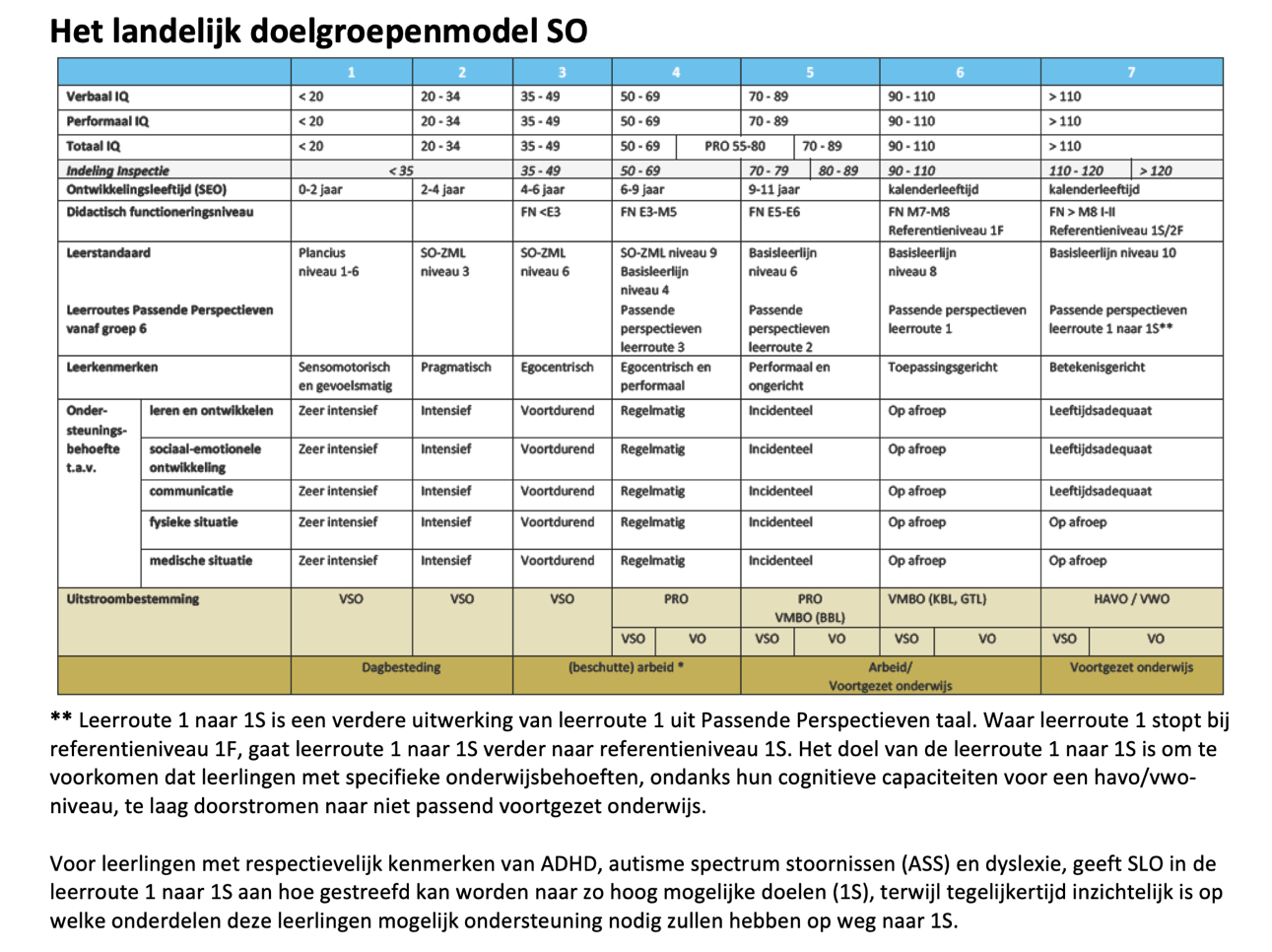 Met dit model wordt verder gekeken dan IQ-scores. Nadrukkelijk worden ook andere factoren van het kind betrokken. Deze brede interpretatie is van groot belang, zeker als de cognitieve mogelijkheden en de sociaal-emotionele vaardigheden ver uit elkaar liggen. Anderzijds voorkomt het model ‘onderpresteren’ of ‘ondervragen’ van leerlingen, doordat het model professionals als het ware dwingt tot doelgericht werken. Bovendien worden cognitieve prestaties en het benutten van mogelijkheden en talenten van leerlingen gestimuleerd. 3.5 Evaluatie en Extra ondersteuning Elk half jaar analyseren we de resultaten. Op schoolniveau doen we dit door te kijken hoeveel leerlingen er in hun vastgestelde leerroute naar verwachting presteren. Vervolgens kijken we op leerlingniveau per leerroute of er voldoende groei in DLE zichtbaar is. Wanneer de onderwijsaanpak, zoals vastgelegd in het groepsplan, niet passend is bij de behoeften van een leerling, wordt extra ondersteuning ingezet.
We signaleren leerlingen die dit nodig hebben aan de hand van drie criteria: er is sprake van onvoldoende groei. Op basis van de van de methode-onafhankelijke toetsresultaten in januari en in juni wordt geëvalueerd of de leerling voldoende groei in DLE doormaakt op zijn leerroute.er is sprake van een hiaat in de leerstofbeheersing. Op basis van de methodetoetsen en dagelijkse observaties wordt zichtbaar of de leerstof wordt beheerst. er is sprake van een situatie van ‘niet gedijen’.Voor een leerling die aan één van deze criteria voldoet, verzamelen we met behulp van onze specialisten handelingsgerichte gegevens, bepalen we welk doel we willen nastreven en wat zijn onderwijsbehoeften zijn. Op grond hiervan nemen we een individuele maatregel die wordt vastgelegd in een handelingsplan. 3.6 Leerlingen met een taalachterstand  Bij ons op school zitten leerlingen met algemene ontwikkelingsachterstand, waaronder ook een taalachterstand. Als blijkt dat een leerling, ondanks ons aangepaste aanbod zoals hierboven beschreven staat, niet of nauwelijks ontwikkeling laat zien op het gebied van taal, wordt na toestemming van ouders de aan de school verbonden logopediste en eventueel fysiotherapeut ingeschakeld om te onderzoeken wat de oorzaak zou kunnen zijn van de stagnatie in ontwikkeling, Aan de hand van dit onderzoek wordt een plan van aanpak en eventueel een behandelplan opgesteld, uitgevoerd en tijdig geëvalueerd met betrokkenen.3.7 Zicht op ontwikkeling De school volgt de leerlingen met behulp van verschillende instrumenten. 
Op dagelijkse basis worden de leerlingen uiteraard gevolgd aan de hand van observaties van de leerkracht. Vanaf de middenbouw is ook Snappet (een digitaal leermiddel) een manier om dagelijks inzicht te hebben in de ontwikkeling van de leerlingen op verschillende vakgebieden. 
Daarnaast worden methodetoetsen afgenomen en elk half jaar worden methodeonafhankelijke toetsen afgenomen om de vaardigheid op verschillende vakgebieden te toetsen. In de kleuterbouw wordt gebruik gemaakt van KIJK!. Aan de hand van al deze gegevens maken de leerkrachten, ondersteund door de intern begeleider een analyse en maken zij keuzes voor het te geven onderwijs en dit wordt vastgelegd in een groepsplan. Warme overdracht 
Om de leerlingen vanaf hun komst op school zo passend mogelijk onderwijs te geven vindt er een warme overdracht plaats vanuit de peuterspeelzaal of het kinderdagverblijf of de school van herkomst. Ook met het voortgezet onderwijs vindt een warme overdracht plaats.Schoolbespreking Twee keer per schooljaar meten we of de leeropbrengsten van alle leerlingen in de school op het juiste niveau liggen en of ons aanbod nog voldoet voor de schoolpopulatie. Dat doen we tijdens een schoolbespreking. Indien nodig nemen we maatregelen die alle groepen in de hele school aangaan. 
Tijdens de schoolbespreking bekijken we of we onze schoolambitie behalen. Deze ambitie is weergeven in een percentage leerlingen dat uitstroomt op de ingezette leerroute. 
 Groepsbespreking Per schooljaar meten we twee keer of de leeropbrengsten in elke groep in lijn liggen met de schoolambitie. Deze vergelijking zegt ons of we maatregelen moeten nemen ten aanzien van een hele groep om het onderwijs meer passend te maken. VEILIGHEID4.1 VeiligheidOp bestuursniveau wordt een groot deel van het veiligheidsbeleid vormgegeven. Met een dynamisch digitaal systeem wordt een risico-inventarisatie en evaluatie (RI&E) gehouden en worden daaruit volgende acties gepland. Het systeem ondersteunt de scholen om cyclisch te werken. Elke school heeft een preventiemedewerker en er worden voldoende bedrijfshulpverleners opgeleid. Deze BHV-ers worden volgens de wettelijke eisen bijgeschoold. 
IncidentenregistratieOp school wordt een incidentenregistratie bijgehouden op sharepoint door de administratie in samenwerking met de leerkrachten.VertrouwenspersoonOp SBO Het Avontuur is een vertrouwenspersoon aangesteld waar leerlingen kunnen komen met vertrouwelijke informatie. Kinderen kunnen daar kwesties bespreken die niet met de eigen leerkracht en/of andere leerlingen en leerkrachten besproken kunnen worden. De vertrouwenspersoon is een luisterend oor en kan samen met de leerling bepalen welke vervolgstappen er nodig zijn na een dergelijk gesprek.  Calamiteiten en ontruimingsplanHet calamiteiten en ontruimingsplan wordt tweemaal jaarlijks geoefend, geëvalueerd en bijgesteld. Aan het begin van het nieuwe schooljaar wordt het plan geactualiseerd en hangt deze bij alle nooduitgangen en in elk lokaal. 4.2 Pedagogische kwaliteitOp SBO Het Avontuur werken wij met PAD. PAD staat voor 'Programma Alternatieve Denkstrategieën', ook wel vertaald als 'Proberen Anders te Denken'. Het PAD-leerplan is ontwikkeld om de sociaal-emotionele ontwikkeling van kinderen tussen de vier en twaalf jaar te stimuleren. Met het PAD-leerplan werken we op een professionele wijze aan de sociale en emotionele competenties van onze leerlingen. PAD is in die zin een preventief programma.Doel
Het PAD-leerplan heeft als hoofddoel gedragsproblemen bij kinderen in de leeftijd van 4 tot 12 jaar te voorkomen middels het aanleren van sociale en emotionele competenties.Aanpak
PAD is een preventieprogramma dat klassikaal wordt ingezet. Kinderen leren vaardigheden op vier verschillende gebieden:Pijler 1: Zelfbeeld (Wie ben ik en hoe waardeer ik mijzelf?) 
Pijler 2: Zelfcontrole (Hoe ga ik om met heftige emoties?)
Pijler 3: Emoties (Hoe voel ik mij en hoe voelt de ander zich?) 
Pijler 4: Probleemoplossen (Hoe kunnen we op een constructieve wijze een probleem oplossen?)
PAD bestaat uit 161 klassikale lessen die verdeeld over acht leerjaren worden aangeboden. Gemiddeld wordt er 1 of 2 maal per week een les gegeven van 30-45 minuten. Daarnaast is er dagelijks tijd voor de verwerking van het geleerde. De lessen bestaan uit gevarieerde werkvormen.

Onderbouwing
PAD is gebaseerd op het ABCD-model of Development (Kusche & Greenberg, 1994). Volgens dit model ontwikkelen mensen zich optimaal als er integratie plaatsvindt van gevoelens, gedrag en cognitie (Affective- Behavior-Cognitive). Die integratie is een levenslang en dynamisch proces (Dynamic). De principes van het ABCD-Model zijn in de opbouw van het leerplan en in de ordening en inhoud van de lessen per leerjaar steeds duidelijk waarneembaar. Door een langdurig, systematisch en hiërarchisch opgebouwd leerplan (Dynamic; Development) leren kinderen op zelfverzekerde wijze gevoelens te verwoorden (Affective), hun eigen gedrag onder controle te houden (Behavioral) en zelfstandig hun problemen op te lossen (Cognitive).

Onderzoek
In Nederland hebben een aantal onderzoeken met positieve effecten naar PAD plaatsgevonden. Uit wetenschappelijk onderzoek uit de Verenigde Staten, Australië, Groot- Brittannië en Nederland (Universiteit Utrecht) weten we dat Programma Alternatieve Denkstrategieën (PAD) een uiterst krachtig en effectief preventieprogramma is. PAD draagt onder andere bij aan:
* een positiever klassenklimaat;
* agressievermindering;
* zelfcontrole;
* beter begrip van emoties;
* de vaardigheid van leerlingen om problemen op te lossen.
Jaarlijks meten wij de veiligheidsbeleving onder onze leerlingen. Hiervoor gebruiken wij ZIEN!. De uitkomsten van deze meting worden geanalyseerd en waar nodig worden op school of in groepen interventies gedaan. Tevens is er op school een coördinator van het anti-pest beleid en aanspreekpunt in het kader van pesten aanwezig. Bij het maken van dit plan is dit: Marieke van PeetKWALITEITSZORG5.1 Doelen van de kwaliteitszorgHet doel van de kwaliteitszorg is het in beeld brengen en monitoren van alles wat we ons voornemen, afspreken en beloven. We gebruiken daar een cyclus voor, die start bij dit schoolplan, geconcretiseerd wordt in een jaarplan en geëvalueerd wordt in het monitoringsdocument. 5.2 De inrichting van de kwaliteitszorg
Het schoolplan dat voor u ligt (met als onderliggend document de strategische Koers 2020-2025 Samen leren en dromen realiseren) is voor vier jaar de basis voor het schoolbeleid. Uit dit schoolplan vloeien vier jaarplannen. De opbouw van deze jaarplannen is cyclisch. Op 1 september start het jaarplan. In februari en juni wordt door de directeur een rapportage opgesteld aan de hand van een vast format: de scholenmonitor. De scholenmonitor vormt de leidraad voor de analyse van de school. De scholenmonitor dient als input voor een gesprek met het voltallig College van Bestuur (CvB) en wordt voorafgaand het gesprek aangeleverd aan het CvB. Het CvB bereidt de gesprekken voor en bepaalt de punten voor gesprek. De planmatige cyclus en de scholenmonitor stellen, behalve de schooldirecteuren, ook het CvB in staat de voortgang op de scholen te volgen en de Inspectie van het Onderwijs van een onderbouwde analyse te voorzien. Daarnaast dienen de rapportages als input voor een halfjaarlijks dashboard met betrekking tot de ontwikkeling van de scholen voor (de onderwijscommissie van) de raad van toezicht. Onderwijskundige gesprekscyclusOp schoolniveau hanteren we de (O)HGW-cyclus. (Opbrengstgericht, handelingsgericht werken) Aan het begin van het schooljaar wordt door de nieuwe leerkracht, in overleg met de vorige leerkracht, de nieuwe individuele doelen vastgesteld voor elke leerling in het OPP. Daarna wordt, op basis van de groepssamenstelling de onderwijsaanpak beschreven voor de kernvakken rekenen, spelling, technisch lezen, begrijpend lezen en gedrag in de groepsplannen. Deze plannen worden elke periode (van vakantie tot vakantie) geëvalueerd, bijgesteld en opnieuw vastgesteld op basis van de resultaten van de methode toetsen, observaties van de leerkracht, klassenconsultaties van de IB, directie, duo-/parallel collega’s en opbrengsten van de methode onafhankelijke toetsen.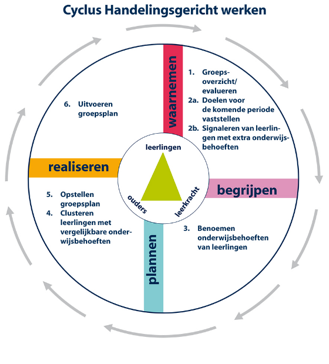 Toets- en testgegevensVoor het meten van leerprestaties gebruiken we op Het Avontuur de toetsen uit het Cito leerlingvolgsysteem. Deze toetsen geven meestal een objectief beeld van de prestaties van leerlingen. De toets uitslag van elke leerling kan vergeleken worden met de uitslagen van de hele groep en met landelijke gegevens. Maar ook de vergelijking van de uitslag met de verwachting van de leerkracht is van belang; er wordt niet “blindgevaren” op de uitslagen van toetsen.Hoewel de toetsen bedoeld zijn om de leerlingen te volgen, zijn ze ook voor de school zelf een belangrijk instrument. Als veel kinderen op een bepaald toets onderdeel matig zouden scoren, kan dat ook komen doordat aan dat onderwerp in de klas te weinig aandacht is besteed. Vanzelfsprekend worden er dan maatregelen genomen om die achterstand in te halen. Op die manier meet en verbetert de school dus ook de eigen kwaliteit.De uitkomsten van de toetsen worden in Parnassys geregistreerd, zodat de vorderingen van het kind over de jaren worden bijgehouden. Methode gebonden toetsenOok bij de lesmethoden die op school worden gebruikt, zijn toetsen ontwikkeld waarmee kan worden vastgesteld in hoeverre de leerlingen bepaalde stof beheersen. Ook deze toetsen zijn belangrijke hulpmiddelen bij het vaststellen of een leerling voldoende vorderingen maakt op school. Naast deze onderdelen worden, als die er zijn, ook onderzoeksverslagen, gespreksverslagen e.d. in een leerlingendossier bewaard. Deze gegevens slaan we zoveel mogelijk op in Parnassys, het digitale leerling administratiesysteem. De gegevens zijn beveiligd tegen inzage door onbevoegden. Daarnaast worden papieren dossiers in een afgesloten ruimte op school bewaardORGANISATIEStichting Klasse heeft niet gekozen voor integraal management: het financieel beleid, evenals huisvesting en onderhoud en een groot deel van het personeelsbeleid worden door het bestuurskantoor gefaciliteerd. Er vallen zeventien scholen onder Stichting Klasse. 6.1 PersoneelOm toekomstgericht onderwijs te kunnen geven, is een leven lang leren belangrijker dan ooit. We werken bij Klasse iedere dag aan deze lerende houding, zowel van de leerlingen als die van ons zelf. De manier van leren is voor iedereen verschillend. Klasse ondersteunt en stimuleert iedereen in zijn ontwikkeling. Hoe we dat doen is vastgelegd in ons ontwikkelingsgericht personeelsbeleid. In dit beleid is ook een profielschets van de leerkracht van Klasse opgenomen. Dit profiel beschrijft verschillende  competenties op pedagogisch en didactisch vlak, maar ook de competenties samenwerken binnen het team en samenwerken met de omgeving maken hier onderdeel van uit.
Er is een ruim budget beschikbaar voor scholing.
Voor de startende leerkrachten is een traject ontwikkeld om de leerkrachten te begeleiden bij hun ontwikkeling van startbekwame naar vakvolwassen leerkracht. Tijdens dit traject worden verschillende bijeenkomsten vormgegeven en is er ruimte voor intervisie met de startende leerkrachten van alle scholen van Klasse. 6.2 CommunicatieInterne communicatieDe interne communicatie gebeurt via de interne info, een wekelijkse nieuwspost van de directie (frequentie afgestemd op behoefte en noodzaak) en de interne begeleider. Het gehele team is aangesloten bij het Office 365 netwerk van Stichting Klasse, waar een eigen SBO Het Avontuur-omgeving in opgenomen is. Verder is er een informeel circuit van mails en kan er met elkaar worden gecommuniceerd via Microsoft Teams. Er is een vergadercyclus van verschillende bijeenkomsten. Deze zijn vastgelegd in de onderwijsplanning. Afspraken worden vastgelegd in Zo zijn Onze manieren, een ABC met afspraken. Dit ABC maakt onderdeel uit van de groepsmap op SharePoint. Ook deze map vormt een belangrijk onderdeel van de onderlinge communicatie. Sociale contacten kunnen daarnaast plaatsvinden in de teamkamer.Externe communicatieOp het Avontuur hechten wij veel waarde aan de communicatie met ouders. Samen dragen wij de zorg voor de ontwikkeling van het kind tijdens de basisschooltijd. Een goede communicatie is daarbij van groot belang. Op Het Avontuur zijn er verschillende mogelijkheden om in contact te zijn met de leerkrachten, zodat de lijnen kort gehouden kunnen worden.  We stellen bij het communiceren met ouders altijd onze professionaliteit voorop. Bij het geven van informatie dienen we zo nodig begripvol, maar wel eerlijk en duidelijk te communiceren. Bij het luisteren naar ouders/verzorgers dienen we te allen tijde zorgvuldig met de informatie om te gaan. Als we vervolgens met die informatie iets willen doen, dan geven we aan wat we gaan doen en komen daarop terug. Ook dienen we proactief te luisteren naar ouders/verzorgers en we zijn zelf alert en doen moeite om ons te laten informeren naar wensen, verwachtingen, ideeën, meningen of klachten. Het krijgen van feedback op ons functioneren, dienen we toe te juichen ook al is het niet altijd welgevallig. Wij informeren onze ouders op individueel-, groeps- en schoolniveau via ons ouderportaal  Social Schools. Via dit portaal kunnen individuele- of groepsberichten worden verzonden, oudergesprekken worden ingepland, absenties worden doorgegeven en nieuwsbrieven worden verstuurd.   GespreksmogelijkhedenOriëntatiegesprek Elke nieuwe ouder heeft de mogelijkheid om een oriëntatiegesprek te plannen met de directeur. Hier krijgen de ouders informatie over de visie van de school, het schoolplan, de organisatie, inhoud en kwaliteit van het onderwijs. Ook komt de rol van de ouders binnen de school al ter sprake. Verder komen alle vragen van de ouders aan bod. Zo kunnen de ouders bepalen of zij hun kind(eren) met een goed gevoel aan de school willen toevertrouwen. KennismakingsgesprekVoordat een leerling start op Het Avontuur, vindt er een intakegesprek plaats met de ouder(s) en de leerkracht van de groep waar het kind in start. Er wordt informatie uitgewisseld, verwachtingen worden uitgesproken en er kunnen mogelijk al eerste afspraken worden gemaakt. Luistergesprekken Ouders informeren tijdens deze gesprekken de leerkracht over wat hij/zij moet weten met betrekking tot het onderwijs aan hun kind (beschermende-/ en belemmerende factoren) zodat de leerkracht de onderwijsbehoeften van het kind zo goed mogelijk in kaart kan brengen. Daarnaast wordt met ouders afgesproken op welke manier school en ouders elkaar op de hoogte houden. Standaard (nov, feb, juli) of intensief (om de 6-8 weken) Leerlingen MB en BB zijn bij dit gesprek aanwezig. Duo’s niet verplicht aanwezig Lln MB/BB zijn bij het gesprek aanwezig BB: oriënterend schooladvies wordt herhaald Gesprekken vinden plaatst na schooltijd Ouders kunnen via Social Schools intekenen Leerkrachten passen nav deze gesprekken de onderwijsbehoeften aan in OPP OPP gesprekken Tijdens het OPP (ontwikkelingsperspectief) gesprek worden de prognose en de doelen, het ontwikkelingsperspectief, de bevorderende en belemmerende factoren evenals de onderwijsbehoeften van de leerling met ouder(s)/verzorger(s) besproken. Ook wordt besproken of de lln zich ontwikkelt volgens de gestelde prognose. Het OPP wordt voorafgaande aan het gesprek met ouders gedeeld via de mail zodat zij zich kunnen inlezen. Evt opmerkingen van ouders worden door de groepsleerkracht verwerkt in het OPP. Het OPP wordt ondertekend door ouder(s) / verzorger(s). Origineel wordt bewaard in het papieren dossier (IB) Duo’s niet verplicht aanwezig Gesprekken vinden plaatst na schooltijd Ouders kunnen via Social Schools intekenen Rapportgesprekken De leerkracht informeert ouders over de vorderingen die hun kind maakt op sociaal emotioneel en cognitief gebied en bespreekt met hen het rapport. Eventuele knelpunten en kansen worden besproken evenals de onderwijskundige aanpak die de aankomede periode centraal staat om het leerproces te blijven stimuleren. Leerlingen van de MB en de BB zijn bij dit gesprek aanwezig. Adviesgesprekken SchoolverlatersDe leerkracht bespreekt met de ouders de uitslag van de NIO en het schooladvies inzake het VO.Tussentijdse gesprekken  De tussentijdse gesprekken kunnen op vele manieren vormgegeven worden. Even kort na schooltijd of op afspraak. Via de mail, telefonisch of mondeling kan dit worden aangevraagd. Het initiatief kan zowel bij de ouders als bij de leerkracht liggen. Met de informatie die de ouders verstrekken wordt voorzichtig omgegaan. Privacyregels worden in acht genomen. Ouders en leerlingen worden vriendelijk bejegend. Andersom verwachten wij deze respectvolle houding ook vanuit de ouders.  6.3 Ouderparticipatie Effectieve ouderbetrokkenheid vergt een goede communicatie tussen school en ouders. Samenwerken met ouders betekent meer dan informeren (eenrichtingsverkeer). Het betekent dat zij ook meedenken, meebeslissen en meedoen in het onderwijs aan hun kind (tweerichtingsverkeer). Zowel de school als de ouders moeten hierin investeren. Ouders zijn partners waar mee de school in dialoog gaat. We praten als school dus zoveel mogelijk met ouders en zo min mogelijk over of tegen ze. Elkaar serieus nemen, actief luisteren, begrip tonen, zich in de ander verplaatsen en wederzijds respect en betrokkenheid staan hierbij centraal, evenals openheid, oprechtheid en gelijkwaardigheid.  Medezeggenschapsraad De medezeggenschapsraad (MR) is een actieve en betrokken raad dat mee praat over alles wat met de school te maken heeft. De directie legt belangrijke besluiten voor aan de MR. De medezeggenschapsraad kan gevraagd en ongevraagd een standpunt kenbaar maken aan de directie. De rechten en plichten staan verder beschreven in de Wet Medezeggenschap op Scholen (WMS). De Gemeenschappelijke Medezeggenschapsraad  Vanuit onze school is één leerkracht afgevaardigd naar de gemeenschappelijke medezeggenschapsraad (GMR). In deze GMR zitten ook van elk van de andere scholen van Stichting Klasse, een ouder of een leerkracht. De MR heeft een deel van zijn bevoegdheden overgedragen aan de GMR, zodat in samenwerking met de andere scholen de aangelegenheden, die van gemeenschappelijk belang zijn, school overstijgend besproken kunnen worden. De GMR overlegt met het schoolbestuur over zaken van algemeen onderwijsbeleid. BIJLAGE 1: Instemming met het schoolplanInstemming MR met het schoolplanVERKLARINGDe medezeggenschapsraad van bovengenoemde school heeft het van 1 augustus 2020 tot 1 augustus 2024 geldende schoolplan van deze school vastgesteld.Namens de medezeggenschapsraad,Pauline van de WeteringVoorzitter medezeggenschapsraad(plaats)		(datum)					(handtekening)BIJLAGE 2: Vaststelling van het schoolplan
Vaststelling van het schoolplanVERKLARINGHet bevoegd gezag van bovengenoemde school heeft het van 1 augustus 2020 tot 1 augustus 2024 geldende schoolplan van deze school vastgesteld.Namens het bevoegd gezag,F.TiggesVoorzitter College van Bestuur,  Stichting KlasseGouda, datum:                                                    handtekening:School:SBO Het AvontuurBrinnummer:16GWAdres:Mercatorsingel 90Postcode/plaats:2803 ER GOUDASchool:SBO Het AvontuurBrinnummer:16GWAdres:Mercatorsingel 90Postcode/plaats:2803 ER GOUDA